В Краснодаре Росатом внедрил программный комплекс для предприятий ЖКХЕго применение позволит повысить качество и надежность тепло- и водоснабжения жителейАО «Русатом Инфраструктурные решения» (РИР, входит в Госкорпорацию «Росатом») и Краснодартеплоэнерго (ООО «КТЭ») завершили первый этап программы масштабной цифровизации систем теплоснабжения столицы Кубани с использованием платформы «Цифровое ресурсоснабжение».Программа разработана и реализуется в соответствии с методическими рекомендациями Минстроя РФ «Стандарт цифровой зрелости РСО». Она объединяет вокруг платформы Росатома ряд отечественных программно-аппаратных комплексов, используемых в каждой ресурсоснабжающей организации (РСО). Цифровизация позволит к 2026 году создать автоматизированные рабочие и мобильные места как минимум для двух тысяч сотрудников отрасли ЖКХ Краснодара и Краснодарского края.Одна из целей проекта — повышение качества и условий жизни людей за счет надежной работы инфраструктуры, своевременного реагирования на возможные инциденты. В настоящее время в цифровой системе уже работают более 400 сотрудников предприятия. Теперь персонал (от диспетчера до директора) может в режиме реального времени контролировать работу оборудования и сетевого комплекса, ремонтных бригад и в зависимости от полномочий предпринимать оперативные меры в случае отклонений от нормативных показателей. Под особый контроль поставлено выполнение заявок потребителей — постановка задач выполняется в электронном виде, без необходимости вызова специалиста в центральный офис.Платформа «Цифровое ресурсоснабжение» создана специально для коммунальных предприятий и апробирована на реальных объектах. Совместная команда экспертов РИР и Краснодартеплоэнерго развернула программные модули «Центральная панель», «Заявки», «Обходчик-контролер» для построения цифровых двойников наиболее важных бизнес-процессов предприятия. На текущий момент получены первые результаты: производительность труда увеличилась на 40%, сроки выявления и устранения аварий сокращены на 30%, энергетическая эффективность работы объектов повысилась на 10%.В результате внедрения программного модуля «Заявки» были оптимизированы работы аварийных и ремонтных подразделений за счет оперативного реагирования на выполнение заявок, снижения простоев техники, анализа и обработки информации путем формирования отчётности в автоматизированной системе. За счет оперативного внесения информации и оптимизации экранных форм время на создание заявки сократилось в два раза. За счет отслеживания исполнения работ и более качественного ремонта сократилось количество инцидентов. Среднее время устранения аварии на сетях сократилось более чем на 20%.Программный модуль «Обходчик-контролер» позволил увеличить количество выполняемых заявок одним сотрудником, повышена прозрачность процесса работы разъездных сотрудников и получена положительная обратная связь от абонентов в части снижения времени присутствия сотрудников нашей организации на месте выполнения работ.Краснодартеплоэнерго ― это почти 600 км тепловых сетей в двухтрубном исчислении, около 1000 сотрудников и более 200 технологических объектов в эксплуатации. Последние два года активно ведутся работы над повышением эффективности, устанавливается новое автоматизированное оборудование и приборы учета. В 2023 году была разработана дорожная карта цифровой трансформации и начался первый этап ее реализации. «Любой проект цифровой трансформации — достаточно сложный и долгий по времени. Но нас вдохновляют первые результаты — удалось повысить качество и надежность, так что отопительный сезон закончен без серьезных аварий. Неполадка, утечка, отклонение в работе — все сразу отражается на экране, и мы быстро принимаем меры. Внедрение современных цифровых решений Росатома позволит осуществлять контроль, в том числе и контроль за всеми технологическими процессами, осуществлять эффективное планирование ремонтных работ, а дорогостоящие мероприятия, например по замене сетей, проводить только там, где это действительно необходимо. Все это позволяет с оптимизмом смотреть на возможность привлечения средств в модернизацию ЖКХ города Краснодара, а также рассматривать другие механизмы долгосрочного планирования и инвестиций, такие как „альтернативная котельная“, с учетом защиты прежде всего интересов потребителей — жителей города и края», — прокомментировал Руслан Хайров, генеральный директор Краснодартеплоэнерго.«Решения, которые были отработаны в атомных городах, в том числе на наших предприятиях, сегодня тиражируются такими крупными компаниями, как Краснодартеплоэнерго. Это полезные инструменты для ресурсоснабжающих организаций — они обеспечивают прозрачность и экономят ресурсы. Благодаря цифровизации повышается надежность, эффективность теплоснабжения, снижается число аварий, сокращаются сроки их устранения», — отметила Ксения Сухотина, генеральный директор РИР.Справка:АО «Росатом Инфраструктурные решения» — дивизион Госкорпорации «Росатом», диверсифицированный холдинг, работающий в энергетике, сфере ИТ, жилищно-коммунальном секторе. Компания управляет неатомной генерацией Госкорпорации «Росатом», реализует проекты по цифровизации муниципального и регионального управления, модернизации ресурсоснабжения, развития городской среды. Генерирующие мощности компании и теплосети расположены в 16 регионах России. Общая установленная электрическая мощность электростанций составляет 3,6 ГВт, тепловая — 18,7 тыс. Гкал/ч. Различные проекты в сфере цифровизации и ЖКХ реализуются более чем в 200 городах — от Мурманска до Сахалина.Правительство РФ и региональные власти в партнерстве с крупными российскими компаниями уделяют большое внимание росту качества жизни населения страны. Эта деятельность включает в себя ускорение реализации национальных проектов, комплексное улучшение жилищных условий граждан, уровня доступности медицины, развитие инфраструктуры. Предприятия Госкорпорации «Росатом» принимают активное участие в этой работе.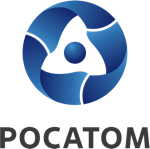 Медиацентр атомнойпромышленности
atommedia.onlineПресс-релиз27.05.24